1927 Gates to Government House, Yarralumla – State Library of NSW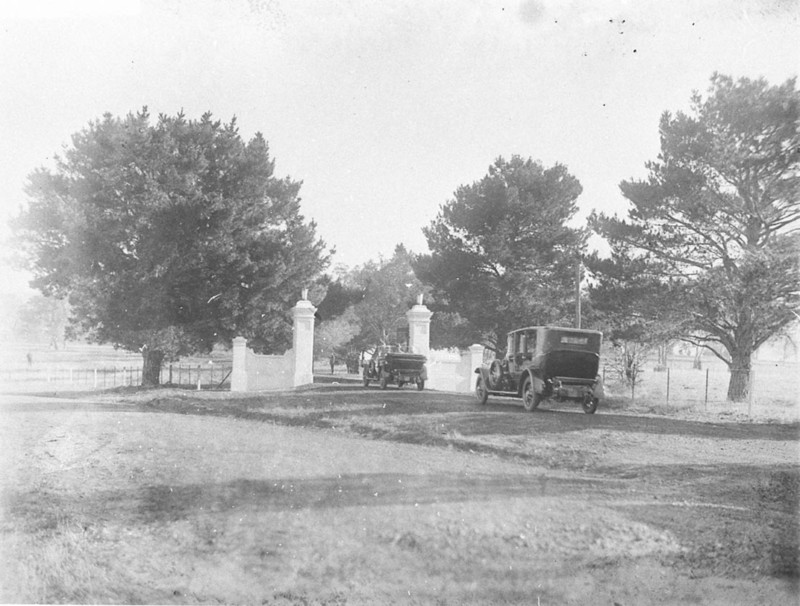 